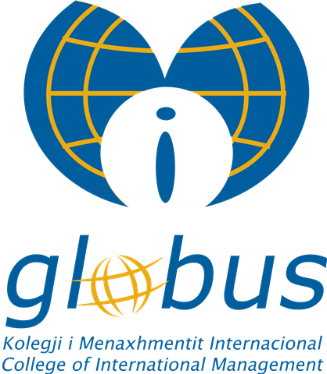 KOLEGJI I MENAXHMENTIT INTERNACIONAL – “GLOBUS”RREGULLORE PËR THIRRJE AKADEMIKEPrishtinë, 2020Në mbështetje të nenin xxx të Statutit të Kolegjit të Menaxhementit Internacional – “GLOBUS”, këshilli mësimor shkencor, në takimin e mbajtur më: xx.xx.xxxx ka analizuar Rregullorën për Thirrjet Akademike dhe i ka propozuar për aprovim Bordit Drejtues të Kolegjit. Bordi Drejtues i kolegjit në takimin e mbajtur më: xx.xx.xxxx, me propozim të këshillit mësimor shkencor mori:VENDIMPër aprovimin e Rregullores për Thirrjjet Akademike të Kolegjit të Menaxhmentit Internacional – “GLOBUS”Këtij vendimi i bashkëngjitet Rrugullorja për Thirrjet Akademike të Kolegjit të Menaxhmentit Internacional – “GLOBUS”Vendimi hynë fuqi menjëherë.Vendimi t’i dërgohet:Arkivit të KolegjitMenaxhmentit të KolegjitSekretarit të PërgjithshëmHYRJEMbeshtetur në kompetencat e përcaktuara me nenin xxx , paragrafi xx të Statutit të Kolegjit të Menaxhmentit Internacional – GLOBUS - Prishtinë, në përputhje me dispozitat e Ligjit për Arsimin e Lartë Nr.04/L-037, Ligjit të Punës Nr . 03/L-212 , dhe Udhëzimit Administrativ të MASHT Nr.01/2018 për parime të njohjes së platformave dhe revistave ndërkombëtare me recension, Kolegji GLOBUS aplikon këtë rregullore me qëllim të avancimit dhe promovimit të personelit akademik.QëllimiNeni 1Kjo rregullore ka për qëllim përcaktimin e procedurave dhe kritereve për përzgjedhjen, avancimin dhe emërimin e personelit akademik në kuadër të Kolegjit GLOBUS për thirrjen: Profesor, Profesor asistent, Ligjerues dhe Asistent dheÇështjet që nuk janë të rregulluara në mënyrë të detaizuar në kuadër të Statutit të Kolegjit GLOBUS lidhur me procedurat dhe kriteret për avancim, zgjedhje dhe emërim të personelit akademik, rregullohen me anë të kësaj rregullore.Titujt dhe Gradat e PersonelitNeni 2Titujt dhe gradat e personelit, kriteret e emërimeve dhe riemërimeve dhe çështje të tjera të lidhura me këto, specifikohen në statutin e çdo bartësi të arsimit të lartë. Ato duhet të jenë të hapura ndaj shqyrtimit nga AKA-ja dhe të jenë në pajtim me legjislacionin në fuqi për marrëdhënien e punës në Republikën e Kosovës. Universitetet dhe kolegjet universitare për stafin akademik mund të caktojnë titujt si në vijim:Profesor i rregullt;Profesor i asocuar;Profesor asistent; dheAsistent universiteti.Kriteret për secilin titull do të përfshijnë të paktën një diplomë Master dhe Doktoratës në fushën e lëndës së të emëruarit. Përveç kësaj, profesorët e rregullt, profesorët e asociuar dhe profesorët asistentë duhet të jenë në gjendje të dëshmojnë një sfond të suksesshëm të mësimdhënies, hulumtimit dhe të praktikës profesionale apo artistike, që do të vlerësohet nga së paku tre recensues që kanë së paku një titull më të lartë se thirrja aktuale e kandidatit për avancim; dheProfesorët e rregullt, profesorët e asociuar dhe profesorët asistentë duhet të kenë të përfunduara doktoratë dhe të kenë një sfond të suksesshëm të publikimit në revista me recension ndërkombëtar. Profesorët e rregulltë gjithashtu duhet të jenë në gjendje të demonstrojnë udhëheqje të suksesshme akademike përmes hartimit të kurrikulit, risive pedagogjike, hulumtimit dhe publikimit së paku për tetë (8) vjet.Bartësit Tjerë  Neni 3Bartësit e tjerë për stafin e tyre mund të caktojnë gradat si në vijim: Profesor;Profesor asistent;Ligjërues; dheAsistent. Kriteret për të gjithë titujt, përveç atyre asistent dhe ligjërues, përfshijnë të paktën një diplomë Master ose ekuivalente në fushën e lëndës së të emëruarit. Përveç kësaj, profesor asistentët dhe profesorët, duhet të jenë në gjendje të dëshmojnë një sfond të suksesshme të mësimdhënies, hulumtimit dhe të praktikës profesionale apo artistike tjetër që do të vlerësohet nga së paku tre recensues që kanë së paku një titull më të lartë se thirrja aktuale e kandidatit për avancim;Profesorët asistentë dhe profesorët duhet të kenë të përfunduar doktoratë dhe të kenë një sfond të suksesshëm të publikimit në revista me recension ndërkombëtar;Në qoftë se një person që mban një titull nga një universitet i akredituar ose nga një kolegj universitar i bashkëngjitet stafit të një bartësi që nuk është universitet apo, kolegj universitar ai mund të vazhdojë të mbajë titullin e dhënë më parë. Në qoftë se një person që mban një titull nga një kolegj universitar ose kolegj i akredituar i bashkohet stafit të universitetit, prej tij do kërkohet për të aplikuar për marrjen e një titulli nga universiteti; Profesori i rregullt i pensionuar nga një post me orar të plotë, mund të caktohet si Profesor Emeritus dhe mund të thirret për të mbështetur institucionin, në të cilin ai mban këtë titull, në cilëndo mënyrë që konsiderohet e përshtatshme nga rektori; Kriteret për secilin nga titujt nuk duhet të dekurajojnë aplikimet nga jashtë institucionit. Përjashtim nga kriteret e caktuara në paragrafët 3. dhe 4. bëjnë titujt që jepen në fushën specifike që përcaktohen në Statutin e Kolegjit GLOBUS. Çdo bartës i arsimit të lartë mund të emërojë stafin e posaçëm për mësimdhënie, poste administrative ose teknike, kërkime. Bartësi në statutin e tij do të specifikojë titujt e personelit të posaçëm kërkimor, mësimor, të personelit të lartë administrativ dhe të atij teknik, së bashku me kriteret për zhvillimin profesional, promovimin dhe avancimin brenda këtyre fushave të punës.Kriteret për Emërim në Thirrje AkademikeNeni 4Procedurat vlerësuese për zgjedhje, emërim dhe avancim të personelit akademik mbështetet në kriteret që dalin nga aktivitete si në vijim:Gradat të fituara në bazë të fushës së kërkuar – specializuar, në varësi me thirrjen akademike të përcaktuar në nenin 3, pika 1.1 deri te 1.4; dheAktiviteti hulumtues shkencor  dhe profesional;Kriteret për Emërim Asistent i KolegjitNeni 5Në pajtim me Statutin dhe nenin 3, pika 3.1.4 të rregullorës për thirrje akademike të Kolegjit GLOBUS, për titullin Asistent i Kolegjit, kandidati duhet ti plotësoj këto kushte:Të ketë të përfunduar me sukses studimet e nivelit Master në fushën përkatësee;Të jetë jo më i vjetër se 30 vjeç kur emërohet për herë të parë në Kolegj;Të jetë i regjistruar në studimet e doktoratës në Kolegj me rastin e riemërimit;Të ketë notën mesatare e studimeve bachelor dhe master jo më të ulët se 8.00 në të dy nivel e studimeve;Të gjitha emërimet dhe zgjedhjet si dhe kohëzgjatja e kontratës është 3 vjeçare;Asistentët mbajnë ushtrimet në nivelin bachelor dhe master dhe Asistenti që ka që është riemëruar dhe gëzon statusin e studentit në doktoratë, në mungesë të profesorit të lëndës, mund të autorizohet për mbajtjen e ligjeratave në studimet bachelor me autorizimin e këshillit mësimor shkencor dhe nën monitorim të një profesori nga departamenti apo programi.Kriteret për Emërim Ligjerues i KolegjitNeni 6Në pajtim me Statutin dhe nenin 3, respektivisht pikës 1.3 të rregullores për thirrje akademike në kuadër të Kolegjit GLOBUS, për titullin Ligjerues i Kolegjit kandidati do të zgjidhet për një periudhë tre vjeçare;Ligjeruesi duhet të jetë kandidati me përvojë të dëshmuar në Arsim, të cilët kanë të përfunduar nivelin e dytë të studimeve (Master i Shkencave ose Magjistër) dhe që kanë statusin e doktorantit të cilën e dëshmon me dokumentin e organit përkatës;Notimi dhe vlerësimi i studentëve bëhet nën përkujdesjen e një profesori të lëndës përkatëse së paku me gradën prof.ass.dr.Kriteret për Emërim Profesor Asistent i KolegjitNeni 7Në pajtim me Statutin dhe nenin 3, pika 3.1.2 të rregullorës për thirrje akademike të Kolegjit GLOBUS, për titullin Profesor Asistent i Kolegjit, kandidati duhet ti plotësoj këto kushte:Të ketë gradën e doktorit të shkencës në fushën përkatëse ose ekuivalente për lëndët e shpallura në konkursë;Të tregojë aftësi në procesin e mësimdhënies;Të ketë së paku 3 vjet përvojë pune në procesin mësimor në Universitet apo Kolegj dhe Të ketë së paku 1 (një) punim shkencor të publikuar në revistat shkencore ndërkombëtare si autor i parë apo autor korespondues. Revista duhet të jetë e indeksuar ndonjërës prej platformave të përcaktuara nga Politika për kërkime shkencore e Kolegjit GLOBUS dhe udhëzimit adminsitrativ të MASHT, të cilët janë të bashkëngjitur në shtojcë të kësaj rregullore. Kriteret për Emërim Profesor i KolegjitNeni 8Në pajtim me Statutin dhe nenin 3, pika 3.1.1 të rregullorës për thirrje akademike të Kolegjit GLOBUS, për titullin Profesor i Kolegjit, kandidati duhet ti plotësoj këto kushte:Të ketë gradën e doktorit të shkencës në fushën përkatëse;Të tregojë aftësi në procesin e mësimdhënies;Të ketë vlerësimi mbi mesataren nga organet kompetente të Kolegjit GLOBUS dhe vlerësimet nga ana e studentëve;Të dëshmojë punë, dije, dhe profesionalizëm në lëndët e fushës së përzgjedhur;Të ketë kaluar periudhën 4 (katër) vjeçare të profesorit asistent në kuadër të Kolegjit GLOBUS dhe Të ketë së paku 3 (tre) punim shkencor të publikuar në revistat shkencore ndërkombëtare si autor i parë apo autor korespondues. Revista duhet të jetë e indeksuar ndonjërës prej platformave të përcaktuara nga Ploitika për kërkime shkencore e Kolegjit GLOBUS dhe udhëzimit adminsitrativ të MASHT, të cilët janë të bashkëngjitur në shtojcë të kësaj rregullore. Stafi Akademik i AngazhuarNeni 9Kriteret e përcaktuara për emërimin e stafit akademik të rregullt në kuadër të Kolegjit GLOBUS vlejnë njejtë edhe për stafin e angazhuar, përjashtimisht nëse në konkurs nuk paraqitet asnjë kandidatë që i plotëson kriteret e paraparë.Procedurat e KonkursitNeni 10Procedura përzgjedhjes për emërim, riemërim, përkatësisht avancim do të bëhet në mënyrë transparente dhe nëpërmjet shpalljes së konkursit publik për pozitën përkatëse;Konkursi për emërim, riemërim apo avancim shpallet me vendim të Këshillit Mësimor Shkencor, pas aprovimit të udhëheqësit të programit apo specializimit;Kolegji nuk mundë të bëjë shpalljen e konkursit për pozitat të cilat lidhen me personelin e rregullt të cilit i kanë mbetur më pak se 12 muaj deri në pensionim, përveç në rastet kur i rrezikohet akreditimi i programit përkatës;Programi apo departamentet, propozimet e tyre duhet ti bazojnë kërkesat reale, duke analizuar numrin e mjaftueshëm të fondit të orëve që duhet të ketë në një vend pune, për tu zgjidhur në thirrjen e mësimdhënësit sipas nenin 3 të kësaj rregullore;Konkursi duhet të përmbajë referencën e neneve përkatëse të Statutit të Kolegjit GLOBUS dhe të kësaj rregullore;Konkursi shpallet në web faqen e Kolegjit GLOBUS. Kohëzgjatja e konkursit është 15 ditë nga dita e shpalljes;Aplikantët duhet të dorëzojnë dokumentet e nevojshme sipas konkursit në formë të printuar (hard copy) dhe në mënyrë elektronike dheKopja fizike duhet të dorëzohet në recepcion të administratës së Kolegjit duke protukuluar dhe pajisur me një dokument mbi dorëzimin e dokumentacionit.Komisionet VlerësueseNeni 11Kolegji është i obliguar që për çdo pozitë të shpallur në Konkurs ta caktojë komisionin vlerësues;Pas 10 (dhjetë) dite pas shpalljes së konkursit, Dekani i Kolegjit thërret mbledhjen e këshillit mësimor shkencor në të cilën merret vendimi mbi themelimin e komisioneve vlerësuese dhe komisionit të ankesave në përbërje prej 3 (tre) anëtarëve;Anëtarët e komisionit të ankesave nuk mund të jenë nga strukturat menaxhuese të Kolegjit GLOBUS;Komisioni vlerësues propozohet nga radhët e profesorëve në nivel të programin apo specializimit dhe aprovohet nga këshilli mësimor shkencor;Në komisione vlerësuese duhet së paku dy (2) anëtarë duhet të jenë nga fusha e ngushtë me lëndët e shpallura në konkurs;Anëtarët e komisionit vlerësues duhet të kenë thirrje më të lartë akademike ose së paku të njejtën me pozitën për të cilën ka aplikuar kandidati;Në mungesë të numrit të mjaftueshëm të profesorëve, në përbërje të komisionit vlerësues mund të emërohen nga programi, specializimi , por kryetari i komisionit duhet të jetë nga rradha e fushës përkatëse;Anëtarët e komisionit vlerësues mund të jenë edhe nga Universitete apo Kolegjet tjera në vend apo jashtë vendit. Në këtë rast së paku një anëtar i komisionit duhet është i brendshëm, dhe dy anëtarë të jashtëm; Kryetari i komisionit vlerësues është i obliguar të thërrasë anëtarët të komisionit dhe të hartojnë raportin e vlerësimit, si dhe procesverbalin lidhur me vendimmarrjen;Komisioni vlerësues është i obliguar që në afat prej 15 (pesëmbëdhjetditë) ditëve pas mbylljes së konkursit të dorëzojë raportin vlerësues për kandidatët të cilët kanë aplikuar për pozitën e caktuar dheKëshillimi mësimor shkencor e shqyrton, analizon dhe aprovon apo refuzon raportin e komisionit vlerësues.Procedurat pas Dorëzimit të Raportit nga Komisioni VlerësuesNeni 12Komisioni mësimor shkencor pas dorëzmit të raportit nga komisioni vlerësues, është i obliguar që në mbledhjen e radhës, jo më vonë se shtatë (7) ditë të shqyrtojë raportin dhe të konstatojë kryerjen e punës nga komisioni vlerësues;Këshilli mësimor mësimor pas mbajtjes së mbledhjes dhe konstatimit të gjendjes së raporteve vlerësuese, brenda 3 (tri) ditëve i përcjell raportet vlerësuese në verzionin elektronik pranë zyrës së çështjes së personelit;Zyra për çështje të përsonelit është e obliguar brenda 7 (shtatë) ditëve pas marrjes së raportit vlerësues nga KMSH, të hartojë buletinet dhe të njejtit ti publikojë në ëeb faqen e Kolegjit; Buletinet duhet të qëndrojnë të publikuara në ëeb faqen 15 ditë nga dita e publikimit;Gjatë fazës së publikimit të raporteve të komisioneve vlerësuese në Buletine të pblikuara, kandidatët e pa kënaqur kanë të drejtë ankese në KMSH;Ankesat nga kandidatët e pa kënaqur duhet të dorëzohen në administratën e Kolegjit GLOBUS;KMSH është i obliguar që pas kalimit të afatit të buletinëve, në afat prej 10 ditëve të vlerësojë raportet e komisioneve vlerësuese dhe të vendosë për miration ose jo të atyre raporteve dheGjatë shqyrtimit të raporteve vlerësuese KMSH, është e obliguar që të shqyrtojë edhe raportin e ankesave të përpiluar nga komisioni i ankesave lidhur me ankesat e parashtruara. Lëshimi i VendimeveNeni 13Procedura e votimit në KMSH për zgjedhjen e anëtarëve të personelit akademik bëhet sipas rregullorës së punës së KMSH-së;Në rastëse anëtari i personelit akademik nuk fiton votat e nevojshme për emërim, riemërim apo avancim nuk aprovohet dhe nuk lëshohet vendimi;Konkursi për emërim, riemërim dhe avancim të personelit akademik, duhet të përmbyllet me vendime përkatëse nga KMSH dhe Kolegji për të gjitha vendet e shpallura jo më gjatë se 175 ditë nga dita e shpalljes së konkursit dhe Nëse konkursi nuk realizohet në tërësi apo pjesërisht brenda afatit të përcaktuar si në paragrafin 2 të këtij neni, atëherë vendet përkatëse të parealizuara mund të rishpallen në konkursin e radhës sipas kërkesës së Kolegjit.Hyrja në FuqiNeni 14Kjo rregullore do të hyjë në fuqi në ditën e aprovimit të saj nga Këshilli Drejtues i Kolegjit GLOBUS.Kryetari i Këshillit DrejtuesEmri dhe Mbiemri______________________NënshkrimiSHTOJCAPlatformat dhe RevistatPlatforma e databazave indeksuese të revistave shkencore të cilat barasvlerësohen me koeficient 1 apo (100%) janë:Web of SciencesScopusEBSCODOAJ dhe WorldCatKëshilli drejtues me rekomandim të rektorit përcakton tre (3) platforma. Këto platforma barasvlerësohen me koeficient 0.85 apo (85%);Këshilli Mësimor Shkencor përcakton dy (2) platforma të cilat barasvlerësohen me koeficient 0.70 apo (70%);Programi apo departamenti përcakton një (1) platformë të cilën e barasvlerëson me koeficient 0.55 apo (55%);Revistat e propozuara në nenin 4, respektivisht në pikat 1.3, 1.4, 1.5, 2, 3 dhe 4 nuk duhet të jenë në listat e publikimeve të botuesëve apo revistave të dyshimta në kohën e publikimit;Revistat duhet të jenë jashtë vendeve fqinje të Kosovës, që nuk është në platformën 1, 2 dhe 3 dhe Kredibiliteti i 3 dhe 4 miratohet nga Këshilli Drejtues i Kolegjit. 